Приложение№14Тема: «Рассказ Ю. Пермяка  Торопливый ножик». Экологическая игра «Опиши я отгадаю». Пальчиковая игра « Бабочка». Рисование « Красивый зонтик».Задачи: Знакомить с художественной литературой. Приучать внимательно слушать рассказ, осмысливать его и отвечать на вопросы; выделять и называть характерные признаки предмета в ответ на вопросы взрослого; развивать мелкую мускулатуру кисти; учить детей рисовать красивый зонтик. Закреплять приёмы рисования кистью,  умение правильно держать кисть, промывать её в воде, осушать о тряпочку.Материалы и оборудование: Рассказ Ю. Пермяка « Торопливый ножик», набор овощей ; краски, кисти, салфетки, стаканчики для воды, бумага.Ход занятия: Дети сидят полукругом перед воспитателем. Воспитатель читает рассказ Ю. Пермяка « Торопливый ножик». По окончании чтения воспитатель задаёт вопросы: 1) Понравился ли детям рассказ? 2) Как называется рассказ? 3) Что делал Митя? 4) Кто виноват что палочка получилась некрасивая? 5) Что сказал Мите отец? В ходе обсуждения рассказа воспитатель зачитывает некоторые отрывки из рассказа ещё раз. Затем говорит, что из рассказа мы поняли, что нужно быть внимательным и не торопится в любом деле. И сейчас я вам предлагаю поиграть в игру « Опиши, я отгадаю».- Из овощей, что лежат у меня на столе, выберите один,  я буду спрашивать какой он, а вы отвечать. Только не говорите его название, я попробую отгадать по вашим ответам.  Отвечать надо полным ответом.  Например: Этот овощ красный? Вы отвечаете: Да, он красный.Дети вы так хорошо отвечали, что к нам прилетела бабочка. Посмотрите какая она ( показываю пальчиковое упражнение ( ладони соединить тыльной стороной, махать пальцами плотно сжатыми вместе). К нам летят её подружки. Дети покажите,  какие у бабочки подружки – дети выполняют упражнение.  - Ну а теперь дети пройдёмте за столы – дети садятся за столы. Скажите мне когда у нас летают бабочки? - Летом – отвечают дети.- А за летом какое время года наступает? Осень ( говорят дети).А что бывает осенью? Ветер, листья падают, дождь идёт(перечисляют дети).- Правильно, дождь идёт. А чтобы укрыться от дождя, что нам нужно иметь? - Зонтик- отвечают дети.-Правильно. И вот сегодня, мы будем с вами рисовать зонтик. Посмотрите, какие я вам нарисовала  зонты. Я украсила их так. А вы можете украсить свой зонтик по другому, или так как у меня. Берите свои кисточки и начинаем работать.  Дети украшают свои зонтики кружочками, листочками, цветочками. В конце занятия дети с воспитателем устраивают выставку рисунков.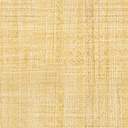 